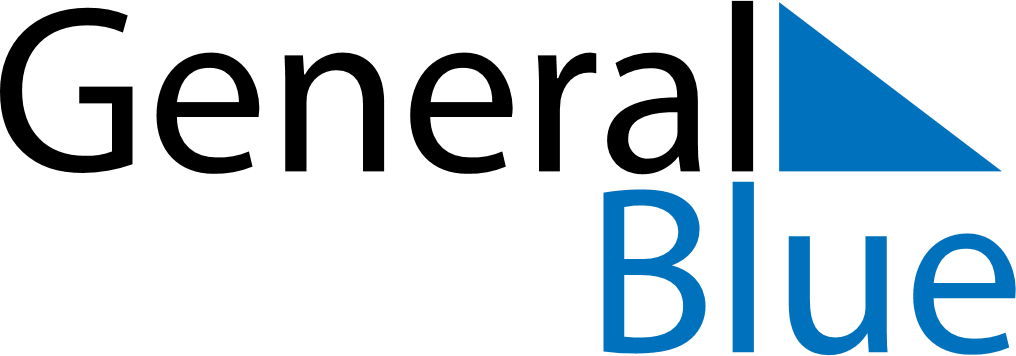 July 2027July 2027July 2027July 2027ZambiaZambiaZambiaSundayMondayTuesdayWednesdayThursdayFridayFridaySaturday1223456789910Heroes’ DayUnity Day111213141516161718192021222323242526272829303031